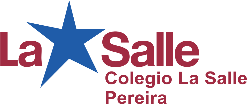 MATHGRADO 6°TALLER DE VACACIONESLook at the table and answer the questions1. How much longer is the Mississippi river than the Ob?2. What is the total length of the 3 longest rivers?3. How much shorter is the Yellow River than the Nile?4. What is the difference in length between the longest and the shortest river?5. The total length of all the rivers is about…6. Which two rivers are the longest in length?7. Which three rivers are the shortest in length? 8. How much shorter is the Yenisei than the Amazon?Read and answer each question.9. What is an exponent?A. They are natural numbersB. They are fractions C. They are radicalsD. The power to which a given number or expression is to be raised10. What is a radical?A. They are natural numbersB. They are fractions C. A radical expression is an expression containing a square rootD. The power to which a given number or expression is to be raised11. What is the square root of the following numbers?81 ____________________________625 ___________________________169 ___________________________2401 __________________________12. Answer the following exponentiation exercises94 ____________________________57 ____________________________123 ___________________________48 ____________________________RIVERLENGTH (Km)Amazon6 400Mississippi6 275Nile6 650Ob5 410Yangtze6 300Yellow River5 464Yenisei539